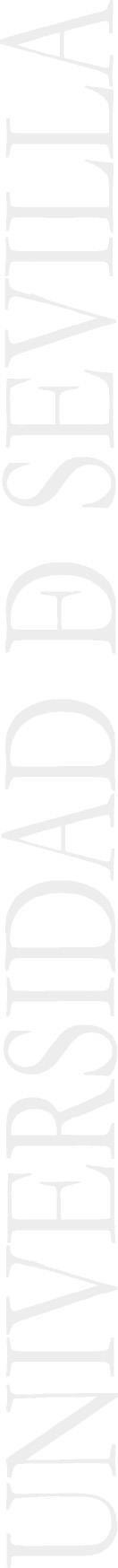 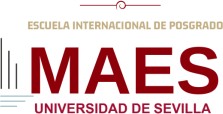 Curso académico 2019/2020 ANEXO	I (A)MÁSTER UNIVERSITARIO EN FORMACIÓN DEL PROFESORADO DE EDUCACIÓN SECUNDARIA OBLIGATORIA, BACHILLERATO, FORMACIÓN PROFESIONAL Y ENSEÑANZAS DE IDIOMAS (MAES)DEPÓSITO DEL TRABAJO DE FIN DE MÁSTEREn el día de hoy, entrego en depósito el Trabajo Fin de Máster que a continuación se detalla:(*) Con la finalidad de que el/la Presidente de la Comisión Evaluadora pueda contactar con el/la alumno/a.En Sevilla, a	de	de 2020FIRMA DEL AUTOR/AFdo.: 	Srª.	DIRECTORA	DE	LA	ESCUELA	INTERNACIONAL	DE	POSGRADO DE LA UNIVERSIDAD DE SEVILLA1Nombre del estudiante:  	DNI: 	Teléfono Móvil (*)  	 Correo Electrónico (*)  			Nombre del estudiante:  	DNI: 	Teléfono Móvil (*)  	 Correo Electrónico (*)  			Título delTrabajo Fin de MásterTutor/aEspecialidad del MAES